General Configuration LP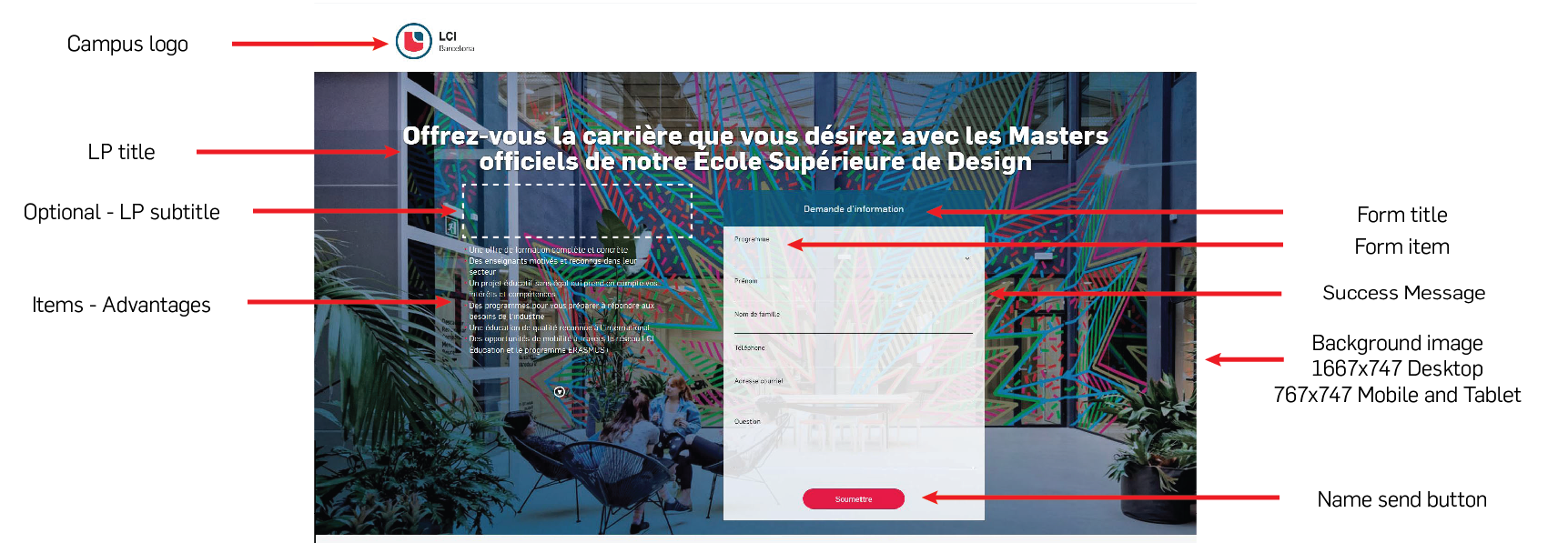 Form Section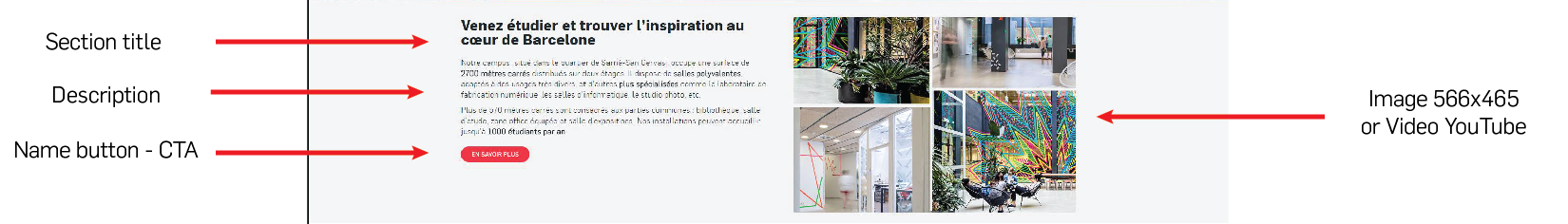 Section 1 - Content with image or video 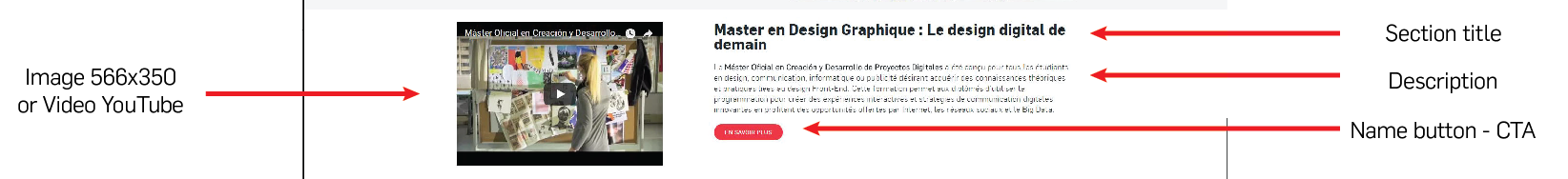 Section 2 - Content with image or video 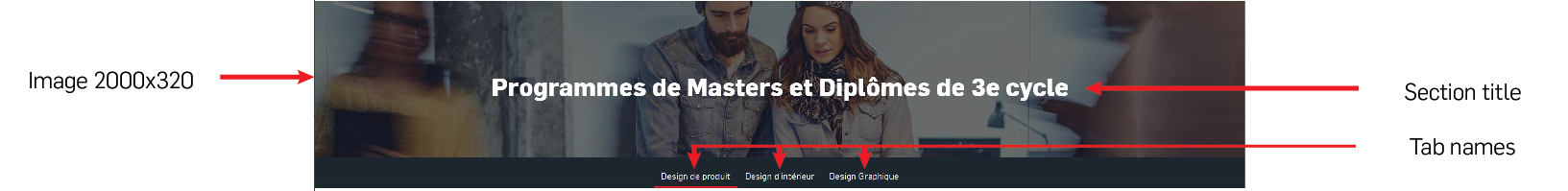 Tabs Section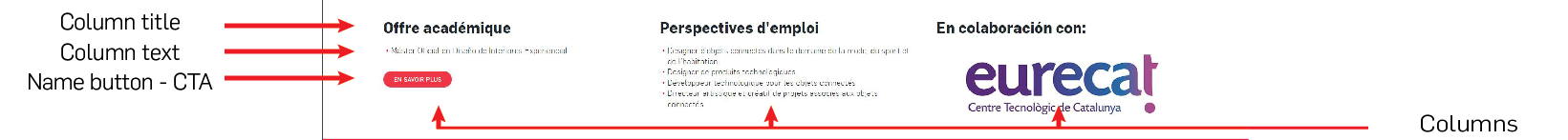 Tab 1 Tab 2	Tab 3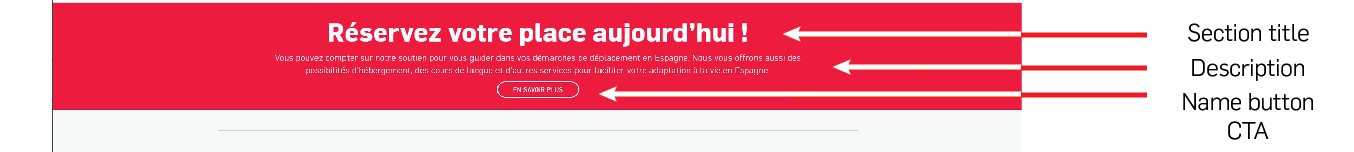 Red band SectionURLLANGUAGECAMPUSAUTRESQUEUE OR EVENTLP TitleLP SubtitleItems – AdvantagesForm titleSuccess message Label send button Background  Image
* Desktop (1667x747) and mobile (767x747)Section titleDescriptionLabel Button CTA (optional)Video URL of Image 
( * taille 566x465)Section titleDescriptionLabel Button CTA (optional)Video URL of Image
(* taille 566x350)Section title Image(* taille 2000x320)Tab 1Tab 2Tab 3Tab 4Column 1Column 1Column titleColumn DescriptionLabel Button CTA (optional)Column 2Column 2Titre colonneColumn DescriptionLabel Button CTA (optional)Column 3Column 3Column titleColumn DescriptionLabel Button CTA (optional)Column 1Column 1Column titleColumn DescriptionLabel Button CTA (optional)Column 2Column 2Column titleColumn DescriptionLabel Button CTA (optional)Column 3Column 3Column titleColumn DescriptionLabel Button CTA (optional)Column 1Column 1Column titleColumn DescriptionLabel Button CTA (optional)Column 2Column 2Column titleColumn DescriptionLabel Button CTA (optional)Column 3Column 3Column titleColumn DescriptionLabel Button CTA (optional)Section TitleDescriptionLabel Button CTA (optional)Link button